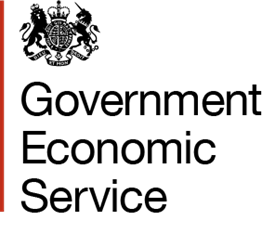 Government Economic Service (GES): Assistant Economist Scheme 2024   Job Descriptions  The following document contains job descriptions from the departments participating in this year’s GES Assistant Economist Scheme. They give you an insight into the work of the department, and the role of economists within that department.    If successful at interview, you will be allocated to any government department with a role available. Where possible, we will try to place you within a department with an office in one of your preferred locations. We are unable to take your preferred departments into account, as we must treat all applicants fairly, as well as meeting the need of each government department offering placements.    Please note that the descriptions in this document may change as departmental need shifts in response to workload. This may include the locations and number of roles available.   If you have any questions regarding the contents of this document, please email GESRrecruitment@hmtreasury.gov.uk  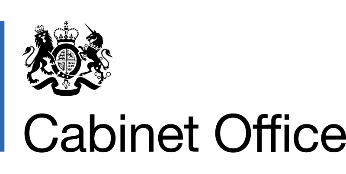 Cabinet Office (CO)Cabinet Office Analysis & Insights Team - 1 postLocations: London, Glasgow, NottinghamSalary: HEO; London £38,250-£42,250; National £35,400-£39,200Job DescriptionIn the past year this role has focused on upholding economic standards in the Cabinet Office, including: updating the suite of guidance documents and; engaging with teams producing business cases ahead of submission to the CO Approvals Board (COAB). This role also supports significantly with the production of Impact Assessments and Spending Review bids. The post will continue to lead on Productivity and Efficiency, providing economic support to Civil Service Group on efficiency and productivity issues; including updating on the latest ONS productivity statistical releases.Joint Data and Analysis Centre - 3 postsLocations: London, York, Glasgow Salary: HEO; London £38,250-£42,250; National £35,400-£39,200Job DescriptionThe Joint Data and Analysis Centre (JDAC) was established in June 2022 with the aim to support Cabinet decision making, ensuring decisions are informed by the best possible data and analysis, including in times of crisis and when the country is faced with strategic decisions. It is an new unit - different to any of its predecessors but drawing heavily on the principles the National Situation Centre has developed, the model of close collaboration with policy developed in the Covid Taskforce analysis unit using insights and lessons from international comparators to inform UK policy making, the model the ONS policy liaison function has developed, in increasing the impact of ONS research across government. It brings together these three capabilities into a strategic analytic hub at the centre of government. This joint unit aims to:Work hand-in-glove with Cabinet Secretariat teams to help make sure the PM, Cabinet and the Cabinet Secretary get the best possible data and analysis to support decision making;Elevate the National Situation Centre to bring together data and expertise for national security and crisis response;Present a single, authoritative view, working with analysts across government, but not relying solely on departmental analysis which might reflect narrower priorities or miss complex interdependencies; Be analytically independent, ensuring that evidence is assessed and presented dispassionately and to a rigorous, consistent standard;Coordinate an analytical effort across Government, commissioning data collection and analysis against the Government’s top priorities (whilst  working across different classifications of data to support the implementation of the Integrated Review);Automate data sharing across government and beyond; andProvide a unique approach to being the ‘trusted connector’ of data, insight and expertise holistically across Government and with the key experts wherever they are (government, business, academia at home and across the world).These roles are within the Economic and Domestic Affairs Secretariat in JDAC. The team provides analysis to policy directorates and No 10, and to support the use of analysis in Cabinet committees. We look into medium term policy questions to understand knowledge gaps and areas of priority. We also provide analysis for the CabSec Foresight Group, National Science and Technology Council and Cabinet meetings, and support policy teams on urgent asks as required.All roles require candidates to undergo SC Security VettingIf you have questions about the roles, please contact James Collis (james.collis@cabinetoffice.gov.uk), or Libby Moules (libby.moules1@cabinetoffice.gov.uk)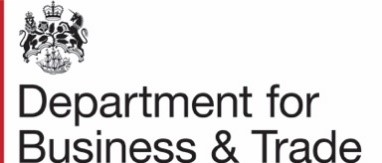 Department for Business and Trade (DBT) Locations: DBT has offices in London, Darlington, Edinburgh, Cardiff, Belfast, Birmingham and Salford. We aim to place placement new entrants with teams operating from the location at which they will be based, so not all locations may be available. Number of positions available: 28 Salary: £34,036 plus analyst allowance About DBT and our work The Department for Business and Trade (DBT) is one of the newest departments. It was created in 2023 by the merger of the Department for International Trade and the business part of the Department for Business, Energy and Industrial Strategy. DBT is the department for economic growth. We support businesses to invest, grow and export, creating jobs and opportunities across the country. Our mission is to: Redraw our rules to ensure businesses thrive, markets are competitive and consumers are protected. Secure investment from UK and international businesses. Advise, support, and promote British businesses to grow and export. Open up new markets for businesses by removing barriers and striking trade deals. Promote free trade, economic security and resilient supply chains. DBT has a wide remit and has a key role to play in making markets work well for business, consumers, and workers. Our work ensures that the economy grows strongly in all parts of the country, based on a robust industrial strategy and secures UK and global prosperity by promoting and financing international trade and investment the UK.  We offer talented economists the opportunity to start their career in our central Analyst Group or in one of our analyst teams embedded with policy directorates, including in trade, labour markets, safety and standards. These roles will give post-holder a great insight into the role of economics in policy development and the opportunity to analyse and solve some of the greatest challenges we face today in one of the largest analyst functions in central government. In your role you can expect to work with staff across the UK and our international network to: Develop the evidence base for analysis of DBT policy positions and outcomes, to deliver on our mission Use high-quality evidence to support decision-making for effective DBT policy and delivery in a timely fashion. Communicate analysis with impact, building effective working relationships with policy colleagues, other analytical professions and relevant stakeholders both across His Majesty’s Government (HMG) as well as externally. We do this in a working environment that is expert, enterprising, engaged, and inclusive.  Economist community: DBT has around 700 analyst roles. Economist are the largest group, currently at close to 300, followed by statisticians, social researchers and operational researchers.  We also have a growing data science community. Many roles are offered to analysts form different profession to provide you with a wide range of opportunities to develop your analytical skills. We also provide L&D opportunities, covering the large topics for which the department is responsible and across the different interests of the analytic professions.  The community also has regular social and other events for members to come together to share their work, to build networks and get to know colleagues.  Opportunities for Development: DBT has traditionally rotated junior analysts every year in order to provide our staff in the early years of their career with the opportunity to work on a wide range of topics and issues, to gain experience in different aspects of civil service and economist work and to develop their skills. We are reviewing how we might do this in future following the creation of the department, while still providing a wide range of opportunities for you to build your skills and experience.    Eligibility requirements: Candidates will need to hold the right to work in the UK and meet Civil Service Nationality Rules. For most roles, candidates may be required to pass a higher level of security vetting, which requires a UK footprint of 5 years. While we may accept applicants who do not yet meet the requirements for the higher security vetting, the opportunities available for future roles will be much reduced if you are unable to, or until you can, meet the requirement.  Contact point for further details: if you have any questions please contact the office of the Director of Analysis at chiefeconomist@businessandtrade.gov.uk 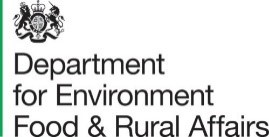 Department for Environment, Food, and Rural Affairs (DEFRA)Locations: Bristol, London, Newcastle-upon-Tyne, York (flexible, according to candidate preference) Salary: National: £32,136 - £34,546, London: £35,857 - £38,551. Grade: HEO	  Number of positions available: 20 - 30 
 About Defra 
The Department for Environment, Food and Rural Affairs (Defra) is the UK government department responsible for safeguarding our natural environment, supporting our world-leading food and farming industry, and sustaining a thriving rural economy. Our broad remit means we play a major role in people's day-to-day life, from the food we eat, and the air we breathe, to the water we drink. 
 
Overview of work area(s)  
Assistant Economist in Defra work closely with colleagues to structure policy problems and ensure economic analysis informs decision making, making best use of available data and evidence.  You will work primarily with an Economic Advisor and wider analysts to develop the evidence base, drawing from a range of expertise, undertaking quality assured economic appraisal and evaluation, and providing robust analytical advice.  Responsibilities may include: •	Conducting and reporting analysis, to ensure policy options are underpinned by careful synthesis of available evidence and forward-looking analysis. •	Communicating with and advising policy colleagues on what the latest evidence and analysis tells you; •	Managing stakeholder engagement, analysing and reporting on outputs; •	Addressing policy needs through development, testing and application of advanced models. 
 Defra Economist community  
At Defra you will join a diverse but cohesive group of economists working to deliver high quality, impactful economics to achieve great outcomes.  We work together to foster a strong collective identity to ensure we are impactful, skilful, vibrant as a community, and connected to the outside world.  You will join a culture where continuous learning is encouraged, and colleagues are happy to share their expertise. You’ll have the opportunity to work alongside colleagues from alternative professions such as policy, science, statistics, operational research, and social research, in a rich learning and policy-making environment.  We will also offer you the chance to develop economic and policy competences through in-work training and opportunities, such as economic seminars. 
 
Defra is looking for assistant economists to work across a range of areas and within various teams, including:  Environmental Quality Team - appraisal of new legislation for reforms to mandatory registration of manufactured chemicals, assessment of costs and benefits for emergency authorisation of otherwise banned pesticides and other economics-based advice to policy. Data Analysis Response Team (DART) - bringing timely data, analysis and insights from across and beyond Defra to support situational awareness on key issues relating to the Department’s critical sectors.  Natural Environment, Trees, and Landscape - recovering, enhancing and protecting our natural environment. Economists may work on developing new Green Governance and Levers to support national landscapes, improve soils and protect peatland. Northern Ireland Directorate - undertaking economic analysis to support smooth implementation of the Windsor Framework and the movement of goods between Great Britain and Northern Ireland. Floods & Water - refining water environment regulation, economic regulation of the water utility sector including ongoing market reform, and the costs, benefits and incentive issues surrounding the management of flood risk. Office of the Chief Economist The team has a key, strategic role to play leading on cross-cutting issues, such as the sectoral impact of AI and analysis of supply chain impacts, as well as ensuring that high quality analysis is driving Defra's strategy, policy and ways of working The Animal & Plant Health & Welfare directorate works to find the most effective ways to protect the nation from animal and plant diseases and pests which can have significant impacts on consumers, industry, the rural economy and livelihoods Security Clearance 
Successful candidates must undergo a criminal record check. People working with government assets must complete baseline personnel security standard (opens in new window) checks. 
 Please note that for candidates who wish to be based in London, candidates are required to have a UK footprint of 3 years and no period longer than 3 months outside of the UK in order to obtain the necessary get security clearance. Nationality requirements This job is broadly open to the following groups: UK nationals nationals of the Republic of Ireland nationals of Commonwealth countries who have the right to work in the UK nationals of the EU, Switzerland, Norway, Iceland or Liechtenstein and family members of those nationalities with settled or pre-settled status under the European Union Settlement Scheme (EUSS) (opens in a new window) nationals of the EU, Switzerland, Norway, Iceland or Liechtenstein and family members of those nationalities who have made a valid application for settled or pre-settled status under the European Union Settlement Scheme (EUSS) individuals with limited leave to remain or indefinite leave to remain who were eligible to apply for EUSS on or before 31 December 2020 Turkish nationals, and certain family members of Turkish nationals, who have accrued the right to work in the Civil Service. 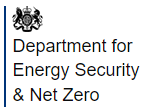 Department for Energy Security and Net Zero (DESNZ)Locations: London, Salford, Darlington, Birmingham, EdinburghNumber of positions available: 25 Salary: £34,410 London / £31,120 NationalAbout the Department for Energy Security and Net Zero As a newly formed department DESNZ has a key responsibility in securing long-term energy-supply, promoting energy efficiency, and capitalizing the opportunities of net-zero to lead the world in new green industries. Driven by data and evaluation, our community of 500+ analysts, provide evidence to inform government policy on some of the greatest challenges we face today. The responsibilities for the Department for Energy Security & Net Zero are: Delivering security of energy supply; Ensuring properly functioning energy markets; Encouraging greater energy efficiency; Seizing the opportunities of net zero to lead the world in new green industries.  Our priorities include: Ensure security of energy supply this winter, next winter and in the longer-term – bringing down energy bills and reducing inflation Ensure the UK is on track to meet its legally binding Net Zero commitments and support economic growth by significantly speeding up delivery of network infrastructure and domestic energy production Improve the energy efficiency of UK homes, businesses and public sector buildings to meet the 15% demand reduction ambition Deliver current schemes to support energy consumers with their bills and develop options for long-term reform to improve how the electricity market works for families and businesses Seize the economic benefits of Net Zero, including the jobs and growth created through investment in new green industries Our Inclusive Environment We are building an inclusive culture to make the Department a brilliant place to work where our people feel valued, have a voice and can be their authentic selves. We value difference and diversity, not only because we believe it is the right thing to do, but because it will help us be more innovative and make better decisions. We offer first-class flexible working benefits, excellent employee well-being support, and a great pension. We are fortunate to have a range of excellent staff networks and are proud to be a Disability Confident Leader employer. We will support talented people from all backgrounds to build a career and thrive. We actively welcome applications from anyone who shares our commitment to inclusion. We will fully support candidates with a disability or long-term condition who require adjustments in our recruitment process. Candidates who have a question about the role or who are not sure whether the role is for them should get in touch.  Find Out More We regularly run events where you can find out more about the department and tips for the application process. You can sign up for upcoming events here: https://www.tickettailor.com/events/departmentforenergysecurityandnetzero? You can also follow our LinkedIn Careers Page: https://www.linkedin.com/showcase/desnz-careers/ Overview of work areas: There is a wide range of opportunities for Assistant Economists (AEs). Some of the policy questions AEs will be involved in answering include: ​ How will increasing the national minimum wage impact businesses, workers, and wider society? ​  Energy prices have increased sharply for consumers and businesses over the past year. How can we ensure that the vulnerable are protected whilst also preserving incentives for energy efficiency more broadly?  ​  What are the routes to achieving Net-Zero carbon by 2050 and what steps need to take place for this to be achieved?  Opportunities for Development  You will rotate roles within department every 12 months as part of the development journey​. DESNZ offers a varied L&D programme for AEs, focussed on expanding technical skills and experience. AEs in DESNZ could benefit from supported access to a Master’s qualification which is funded and supported with study time built in as a level 7 apprenticeship.  Security Clearance: Baseline Personnel Security Standard (BPSS) Contact point for further details For further information on working as an Assistant Economist in DESNZ, please contact the Analysis Professional Support Team on AnalystsProfessionalSupport@beis.gov.uk 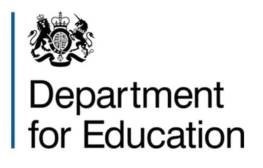 Department for Education (DfE)Locations: Darlington, Sheffield, Coventry, Bristol, Nottingham, Manchester  Number of positions available: 10 Salary: National £35, 842, London £39,762 About: The Department for Education is responsible for children’s services and education, including early years, schools, higher and further education policy, apprenticeships and wider skills in England. We work to provide children’s services, education and skills training that ensures opportunity is equal for all, no matter background, family circumstances, or need. At our heart, we are the department for realising potential. We enable children and learners to thrive, by protecting the vulnerable and ensuring the delivery of excellent standards of education, training and care. This helps realise everyone’s potential – and that powers our economy, strengthens society, and increases fairness. Our priorities are: Skills – level up productivity and employment by improving the skills pipeline and supporting people to work  Schools – Level up education standards in every part of the country and support children and young people to recover form the Covid-19 pandemic Families – Support families and protect young people through high quality local services, early education and childcare Overview of work areas  Economists at DfE have the opportunity to work on a wide-range of high profile areas of education, providing analysis and evidence which informs, shapes and supports policy development and delivery as well as wider strategy. The nature of the work is equally varied and can include: Economic appraisal of new policy, funding and regulatory proposals  Producing impact assessments, business cases and equality analyses Commissioning evaluation and research on education interventions Publishing official statistics on education and children Modelling the impact of government funding to the education sector Horizon scanning future patterns and developments in education and learning Briefing senior officials and Ministers Answering Parliamentary Questions and Freedom of Information requests DfE Economist community The DfE has a strong and inclusive economist community comprising over 100 economists, working at locations all around the country. The apprentices and assistant economists regular meet to discuss areas of common interest and concern and there are opportunities to attend seminar events and listen to key speakers and experts on different aspects of education policy. DfE economists also arrange away days and annual conferences which are great opportunities to network.There is a strong and inclusive economist community with apprentices and assistant economists meeting monthly to discuss issues of common interest and present the work they are doing. We also arrange seminar events, away days and annual conferences which are a great opportunity for everyone to meet up, hear presentations from speakers on different areas of education and discuss some of the bigger topics and issues facing us as education economists. Opportunities for Development  We aim to develop all our staff to enable them to make a full contribution to meeting the Department’s objectives and to fulfil their potential. The DfE offers lots of opportunities for learning and development and you can expect to be supported by your line manager as you develop and grow as an economist in the GES. There is a mentoring scheme for DfE apprentices and assistant economists who would value additional guidance and support as they start their career.There are wide-ranging roles and opportunities open to assistant economists in DfE. The department runs an internal managed move process whereby assistant economists can rotate into another post in order to gain broader skills and experience and there are SEO opportunities for those who wish to progress to the next step in their career.  Contact point for further details:  For further information contact ACRecruitment.SPECIALIST@education.gov.uk 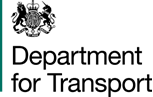 Department for Transport (DfT) Locations: London, Birmingham, Leeds Number of positions available: 15, which can be sited in any of these three locations Salary: National £28,119. London £32,251. Increasing to National £32,603 and London £36,466 after a year in post and passing probation. About DfT The UK’s transport system is used by most of the population every day, whether travelling to and from work, school, shops, hospitals, or just meeting friends and family. Transport is key to growing and levelling up the economy, reducing environmental impacts and increasing the UK’s global impact. The Department for Transport is investing to make journeys better: simpler, faster, and more reliable. Our policies and regulations support jobs, enable business growth, and bring our country closer together. The role of Economists Our analysis gives ministers fresh ideas about big, complex issues and deep insight into policy options. We analyse the wide-ranging economic impacts of transport schemes. We assess the social and environmental benefits and costs, to get a full picture of the impact of a scheme. We look ahead at key trends in society, such as population growth or the number of trips people take, to forecast how demand for transport will change in the future. Working in DfT Our roles offer the chance to put your academic knowledge and skills into practice and gain experience in government economics, in an organisation that genuinely values sound analytical thinking. There are opportunities to apply economics expertise to live policy issues, use econometrics, develop cutting-edge appraisal guidance, use economics to support the development of transport schemes and comparison of options, and more. The roles offer high levels of responsibility, with the chance to manage your own projects. Experienced Assistant Economists often get the chance to manage a summer student. Work can be a mix of fast paced analysis and longer-term projects which aim to build on our evidence base, providing an ideal opportunity to develop  the key analytical skills required for promotion. You’ll be able to collaborate with and learn from peers, senior economists and other analyst professionals including statisticians, operational researchers, transport modellers and social researchers. “I enjoy applying my degree skills to real-world scenarios. Plus, I’ve expanded my knowledge to new areas like carbon emissions” Contact point for further details For further information contact Kyley Hughes kyley.hughes@dft.gov.uk 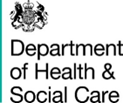 Department of Health and Social Care (DHSC) Locations: Leeds and London Number of positions available: 15 About the Department of Health and Social Care: We are a Ministerial Department, supported by 15 arm’s length bodies and several other agencies and public bodies. Our head offices are in London and Leeds. Economists form part of our analytical community which also consists of a mix of statisticians; operational researchers, social researchers; and data scientists. There are around 400 members of the analytical community.  The health and care agenda is almost always in the spotlight and requires high quality research, analysis, and evaluation to inform debate. Our analytical community is focused on making the best use of evidence and data and championing the use of economics to generate insights and inform key decisions. We value our staff and work hard to create an inclusive environment that encourages people to collaborate and produce great outcomes for the public and the future. We can offer interesting roles with opportunities to progress your career. You will also be supported by a culture of excellent people management and a strong focus on learning and development.  Overview of work areas  As an Economist you will work within a multi-disciplinary analytical team, applying your skills, and economics knowledge, to health and care policy. Professional knowledge is applied on some of the most important and highest profile issues in Government with increasing demands on NHS and Social Care resources and finite funding.  Teams work on a fascinating array of major topics, all with economics and analysis at their core, including NHS performance, infectious diseases, implications for health and care of demographic change, designing the future of social care, medicines pricing, health and care workforce and reducing health inequalities. DHSC Analytical community: The analytical community in the Department consists of around 400 analysts, mostly based in analytical teams co-located with policy directorates in areas including workforce, public health, social care, NHS, medicines and pharmacy. The community comprises Economists, Statisticians, Social Researchers, Operational Researchers and Data Scientists. We work hard to make our analytical community a rewarding place to be, with interesting and important work, camaraderie across our teams, high professional standards regular meetings and newsletters to keep you posted on what’s happening across the Department. Every effort is made to ensure that all our analysts have the skills they need to be most effective in supporting evidence-based policy making, working closely with the analytical professions. There are a range of regular events for all analysts, and also some profession-specific groups you can join. Your own team is also likely to have regular team meetings and informal team catch-ups which you will be invited to. We offer community meetings chaired by the Director of Analysis, Corporate Priority Groups that lead work on areas such as analytical capability and Diversity and Inclusion, Scientific Seminars, a range of staff networks and regular junior analyst social events. Each profession has a grade manager for analysts under G7 level, who you can talk to about profession-specific issues such as career progression and learning and development.  Opportunities for Development  You will be fully supported in developing the knowledge and skills required to contribute to the work of the team and to develop in your professional role as an analyst, economist and health and care specialist. You will also learn how academic knowledge of economics is applied in the public sector. The analytical training offer is significant and is supported by a dedicated analytical training budget.  Depending on the role, there can be opportunities to manage others. Usually, after two years in post, economists under grade 7 are invited to opt into our annual job rotations. As well as developing as an economist, you will have opportunities to hone your broader analytical skills, data science capability and policymaking. Further Location details  The Department of Health and Social Care currently operates a hybrid working policy, with staff spending multiple days in the office each week, alongside working from home. Contact point for further details: analystrecruitment@dhsc.gov.uk 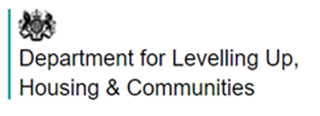 Department for Levelling Up, Housing and Communities (DLUHC) Locations: Wolverhampton, Darlington, London Salary:  National £32,178, London £35,400 Number of positions available: 5 Security clearance:  Candidates will need to hold the right to work in the UK and meet Civil Service Nationality Rules. For roles in Wolverhampton and Darlington BPSS clearance is required.  For our London based roles CTC clearance is required – you must have been living in the United Kingdom continuously for the last three years to obtain CTC clearance. About the Department for Levelling up, Housing and Communities (DLUHC) DLUHC aims to help create great places to live and work across the country and to back communities to come together and thrive. Our priorities are:   Levelling up all parts of the country to create more opportunities, better jobs and boosting living standards Delivering more, better quality, more affordable, safer and greener homes. Ending rough sleeping and reducing homelessness Introducing the biggest changes in building safety for a generation Supporting the sustainability of the local government sector that delivers priority services and empowers communities Maintaining the Union, and ensure that its strength and benefits are clear, visible, and recognised by all citizens. DLUHC has a thriving analytical community headed up by Stephen Aldridge our Chief Analyst and Chief Economist.  The Department is home to over 200 analysts and support staff providing high quality analytical advice to Ministers, the Executive Team and policy and corporate colleagues across all aspects of the Department’s business, including levelling up, housing and planning, building safety and climate change, and homelessness and vulnerable groups.  Our analysts are responsible for economic advice, modelling and analysis, statistical analysis, data collection, data analysis and science, research, evaluation and thought leadership across all DLUHC policy areas. Economic roles The precise nature of the role for an Assistant Economist will be agreed when we have been allocated a successful candidate.  We will take into account priorities at that time and the skills and preferences of the candidate.  Some examples of the work economists in DLUHC have been involved in which the successful candidate(s) may be involved in include:  Economic analysis and appraisal with respect to the Levelling Up agenda and local economic growth  Economic advice on the housing market, planning policy and key policies such as Right to Buy. Economic analysis and appraisal with respect to building safety interventions and departmental climate change policies. Economic analysis on local public service reform, local government funding and sustainability and public sector efficiency; and Economic analysis on homelessness and the high-profile Troubled Families programme. DLUHC Economist Community There is a large and vibrant economist community in DLUHC.  There are opportunities for economists and all analysts to attend seminars with a range of different external speakers and attend various social events.  Mainstream economists can gather experience of DLUHC’s various policy areas thorough our annual internal rotation scheme.  Learning and development opportunities Our roles will give you the opportunity to apply and further develop your economic skills.  There is also a range of learning and development opportunities in DLUHC, both with respect to technical, economics-focussed learning as well as support for wider development.  Mainstream economists are also eligible to apply for the Department’s analytical bursary scheme which supports our analysts wishing to undertake a Masters course to further their education. For further information on working as an economist in DLUHC, please contact the Head of Profession for Economics in DLUHC – Stephen Smith on stephen.smith@communities.gov.uk “If you are keen to apply your economic skills to a range of exciting and challenging policy issues, are interested in taking an evidenced-based approach to help influence policy design and enjoy working as part of a team then we would be delighted to receive an application from you.” Stephen Aldridge, Director of Analysis at DLUHC 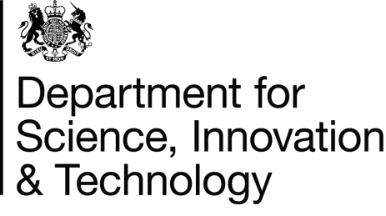 Department for Science, Innovation & Technology (DSIT)Locations: Birmingham, Cardiff, Darlington, Edinburgh, London, Salford HEO Salary: London	£34,410 / National  £31,120 Number of positions available: 4 About the Department The Department for Science, Innovation and Technology (DSIT) was created in February 2023 and focuses on positioning the UK at the forefront of global scientific and technological advancement. It builds on our strong foundations of world-class research, a thriving technology scene and global networks of collaboration to create a golden thread from outstanding basic science to innovations that change lives and sustain economic growth. DSIT directs record levels of Research and Development (R&D) and delivers talent programmes, physical and digital infrastructure, and regulation to support our economy, security, public services and wider Government priorities.    For 2023, our priorities have been to:  Optimise public R&D investment to support areas of relative UK strength and increase the level of private R&D to make our economy the most innovative in the world.  Promote a diverse research and innovation system that connects discovery to new companies, growth and jobs – including delivering world-class physical and digital infrastructure (such as gigabit broadband), making the UK the best place to start and grow a technology business and developing and attracting top talent.  Put our public services – including the NHS and schools – at the forefront of innovation, championing new ways of working and the development of in-house STEM capability to improve outcomes for people.  Strengthen international collaboration on science and technology in line with the Integrated Review and ensure our researchers can continue to work with leading scientists in Europe and around the world.  Deliver key legislative and regulatory reforms to drive competition and promote innovation, including the Data Protection and Digital Information Bill, the Digital Markets, Competition and Consumer Bill and our pro-innovation approach to regulating AI.  Pass the remaining stages of the reformed Online Safety Bill to keep British people, especially children, safe online.  Areas of interest in the future are likely to include technology diffusion; the role of science, innovation and technology in the economy of the future (e.g., digital competition, business growth, and investment); and tracking scientific and technological change in the UK. You may work on analytical questions such as:   ‘How do different technologies diffuse through sectors, regions, and firms?’   ‘What is the contribution of general-purpose technologies (GPTs) to growth & productivity?’    and    ‘Which innovations and technologies have the greatest spillovers to the wider economy?’.  We have a growing analytical community with analysts from the economics, social research, operational research and statistics professions and are building our data science capabilities.  We encourage cross profession working and have a strong learning and development offer to support the development of robust and transferrable analytical skills. We value difference and diversity, not only because we believe it is the right thing to do, but because it will help us be more innovative and make better decisions. We offer first-class flexible working benefits (including hybrid working), excellent employee well-being support and reasonable adjustments and a range of excellent staff networks such as Ability and Neurodiversity, Faith and Belief, Parenting, Social Mobility and more. We are committed to supporting talented people from all backgrounds to build a career and thrive.    Candidates will need to hold the right to work in the UK and meet Civil Service Nationality Rules.  BPSS security clearance is required for these posts. Contact point for further details - ADPrivateoffice@dsit.gov.uk  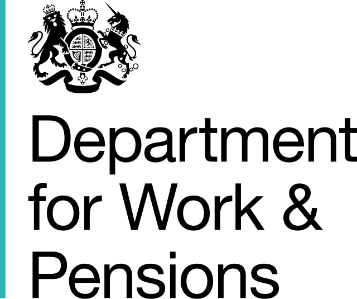 Department for Work and Pensions (DWP) Locations: Leeds, London, Manchester, Newcastle, Sheffield, Treforest, Glasgow, Birmingham Roles can be carried out from any of our eight hub locations (Leeds, London, Manchester, Newcastle, Sheffield, Birmingham, Glasgow and Treforest). Please note that Birmingham, Glasgow and Treforest are new analytical hubs, and anyone recruited via this campaign and located in these hubs will have a unique opportunity to help grow the analyst presence in these locations.   These job roles may be suitable for hybrid working, which is where an employee works part of the week in their DWP office and part of the week from home. This is a voluntary, non-contractual arrangement and your office will be your contractual place of work. The number of days that anyone will be able to work at home will be determined primarily by business need, but personal circumstances and other relevant circumstances will also be taken into account. If you are successful, any opportunities for hybrid working, including whether a hybrid working arrangement is suitable for you, will be discussed with you prior to you taking up your post.  Number of positions available: up to 30 Salary: National: £36,138, London: £41,401 About DWP: 
DWP is the largest Government department supporting work, welfare, pensions, and child maintenance, with annual expenditure of over £220 billion per year on welfare benefits. Nearly everyone will interact with our services at some point during their lifetime.  Overview of work areas DWP offers a huge range of opportunities for economists to apply our economic knowledge to real-world problems, considering macroeconomics (e.g., labour market recovery) and microeconomics (e.g., encouraging individuals to save more in their pension). We analyse data, build models, evaluate programmes, and trial the latest thinking in economics (including behavioural economics) to ensure high-quality evidence is informing and influencing future policy. Our Assistant Economists work across a wide range of areas answering crucial questions such as: What works to increase employment rates in later life? How can we encourage more people to save into a pension? What are the drivers of inequality and poverty? How has Covid-19 impacted the labour market and how effective have our labour market interventions been? What is effective in reducing and preventing fraud and error in benefit expenditure? What are the drivers behind earnings growth and job progression? What are our customers’ experience and what interventions have the most impact? DWP Economist community You will be joining a thriving and active economist community of around 200 people. We invest in creating a community that supports people throughout their time in DWP. There are opportunities to take part in regular in-house economist debates, economist events exploring the theoretical economics behind our policies, seminars on the latest econometric thinking, annual economist conferences and socials across all our locations. Plus loads more! Opportunities for Development (rotations, line management, training, S-level promotion opportunities?) Development of Assistant Economists is a crucial part of our offer in the department. To support this, we regularly run “Managed Moves” allowing you the opportunity to take part in rotations across the department to broaden your experience and skills (AEs generally rotate every 12-24 months). There are also line management opportunities of placement and summer students and opportunities to lead on corporate activities across the department (e.g.leading recruitment campaigns). We have a number of training courses and induction programmes to support people and usually run a regular Senior Executive Officer (SEO) promotion board to help you progress in your role. Security Clearance, Medical requirements, Nationality requirements details etc. Baseline security clearance – in line with standard GES process. Contact point for further details: 
For further information on working as an Assistant Economist in DWP, please contact the grade manager – Richard Mosley on Richard.Mosley@dwp.gov.uk  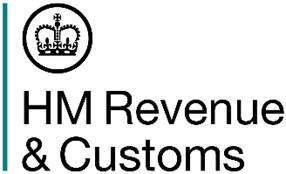 HM Revenue and Customs (HMRC) Locations: London (Croydon, Stratford & Westminster), Manchester, Liverpool, Leeds, and Newcastle Number of positions available:  28 Salary: National:£35,092, London:£42,898 About HMRC Are you looking for an organisation where economic analysis makes a real difference? An organisation that cares about the wellbeing of its diverse workforce. An employer who offers personal development, progression opportunities and outstanding training? Well, look no further, as HMRC can offer this and much more. The tax system affects the lives of over 30 million people across the UK in countless ways. HMRC collects over £700 billion to fund public services, influencing almost every aspect of the UK economy.    Diverse perspectives and experiences are essential to our success, and we encourage applications from all backgrounds. Assistant Economist (AE) roles There are many exciting roles for Assistant Economists. You will have the opportunity to undertake ground-breaking economic analysis and influence policy and operations that affects the daily lives of millions of people and businesses in the UK. You will ensure economics is at the heart of decision making, using the latest data at HMRCs disposal to build economic models, provide quality advice and influence key topic areas.   Some of the topic areas that Assistant Economists influence through their work include:   How could we improve how the tax system addresses our environmental objectives?  How should the tax system change to reflect the growth of the gig economy?  How do you forecast tax receipts and how does that feed into the fiscal environment for the UK? How can you use behavioural economics to encourage people to pay their tax?    How can we use HMRC’s data to understand the effect of the tax system on levelling up?   HMRC Economist Community You will belong to and have the support of a vibrant community of over 150 economists in HMRC from a diverse range of backgrounds, this includes a very active Assistant Economist group and a strong Economics in the North network. As part of the over 500 strong analytical community within HMRC, you will have the opportunity to work in cross-disciplinary teams with statisticians, social researchers, and operational researchers. As an economist in HMRC you are also part of the wider GES community, where you will get the chance to meet and work with economists across the breadth of the civil service.  Learning and development opportunities We place phenomenal emphasis on professional development, including a tailored course in post-graduate tax economics with leading academics, a postgraduate masters apprenticeship programme, seminars, discussions, conferences, workshops and much more. There is substantial support including bespoke training courses to help you develop your professional, communication, analytical and management skills, as well as coaching and guidance from experienced professionals. There is an annual opportunity where you will be given the opportunity to rotate internally and shape your career into areas that interest you. Security Clearance Security vetting clearance is dependent on work area and location whichever requires the higher clearance.  For most located outside of London you are required to pass Baseline Personnel Security Standard (BPSS). If located at some London sites, you are required to pass Counter Terrorist Check (CTC). Some highly sensitive work areas require Security Check (SC). You will need to have lived in the UK for a minimum of 5 or 3 years / for SC or CTC security clearance For further information on working as an Assistant Economist in HMRC, please contact the grade manager – Matt Jennings on matthew.jennings@hmrc.gov.uk  “In HMRC there is a real opportunity to use analysis to have an impact. Tax depends on analysis, so our work is central to the decisions that affect millions of people.”    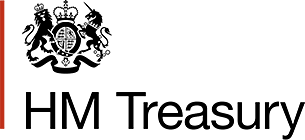 HM Treasury (HMT) Locations:  London (1 Horse Guards Road, SW1A 2HQ), Darlington (Feethams House, Darlington, DL1 5QE) Salary: £30,000 We are part of the Darlington Economic Campus, a pioneering new cross-government policy making hub which brings people together to play an active role in the most important issues of the day whilst working closer to the communities we serve. The campus provides the opportunity for people from all over the UK to help shape the future of the country, and our flexible working practices ensure you can collaborate effectively with our partners. It’s central government, made more accessible to you! HM Treasury operates an office based working approach across all Treasury sites, and along with the rest of the Civil Service, has an expectation of a minimum of 60% attendance in the office, along with working remotely.  Number of positions available: 6 About HM Treasury HM Treasury is the government’s economic and finance ministry. We influence every policy across government; our work makes headlines on a daily basis and shapes our nation’s future.  If you’re interested in making a difference to people’s lives across the country, the Treasury is the department for you!  We sit at the centre of everything that the Government does and have provided advice on economic policy and decisions that affect the public finances throughout the country’s history. A Treasury career continues to offer an exciting opportunity to be part of the decision making that affects the whole of the UK.   Working at the heart of government, we collaborate with other departments to ensure public money is spent well and to drive strong and sustainable economic growth. Our work ranges from protecting customers through to the regulation of the financial sector, helping to reduce carbon emissions and creating a greener economy, supporting people across the country through the COVID 19 furlough scheme and Plan for Jobs as well as helping first time buyers buy their first home.   We look for people from all kinds of backgrounds, with all kinds of transferable skills. After all, if we’re to serve the needs of every community, we need people who best reflect and understand them.  HM Treasury is proud of a diverse and inclusive work environment, committed to fairness and the promotion of equality of opportunity for all. We’re proud to be a Disability Confident Leader. We know that having a range of experiences, ways of working and thinking makes us a stronger organisation, better at developing policy that is reflective of the communities we serve. We embrace different views and experiences and value the fresh perspective that people from a variety of circumstances bring to the work we do.   HMT’s specific priorities are:  ensuring sustainable public finances and rebalancing the economy  spending taxpayers’ money responsibly and ensuring value for money  creating a simpler, fairer tax system – alongside a well-functioning welfare system  creating stronger and safer banks  making corporate taxes more competitive  making it easier for people to access and use financial services  improving regulation of the financial sector to protect customers and the economy  supporting jobs, households, and businesses through and beyond the pandemic  Overview of work areas The work of an Assistant Economist is varied and can include applying economic theory to policy issues, using data and research to inform policy decisions, understanding the drivers of economic trends, developing economic models, communicating analysis, and building relationships with policy teams.  Some recent examples of Assistant Economist work are:  Analysing the economic impact of the government’s support for individuals and businesses through Covid-19 related support schemes Analysing how government policies are likely to affect different groups in the UK population, for example those on lower incomes Producing and communicating analysis on the UK’s fiscal position, including overall spending, income, and the national debt Producing and communicating analysis on risks to the stability of the UK financial system Contributing to HMT’s analysis of and regular reporting on the global economy HM Treasury’s Economist community There is a thriving community of over 400 analysts at HM Treasury which organises regular learning and social events. Working at HM Treasury offers the opportunity to be at the centre of economic analysis and advice in the UK government. Our economists work closely across different disciplines, including policy and other analytical professions. Many of our roles have elements of economic policy as well as analysis. Opportunities for Development  Assistant Economists who join HM Treasury will take part in our Graduate Development Programme, which offers structured training throughout your first three years. The programme consists of a mixture of structured and on-the-job learning with support from your line manager and wider Treasury colleagues. It’s designed to build your confidence and give you the knowledge, skills, and behaviours you need to be an expert professional Economist. You’ll gain a foundation in the core skills for policy making in HM Treasury and the wider Civil Service, including economics, fiscal policy and working with Ministers. We’ll enable you to develop a range of skills from negotiating and influencing to creative problem-solving and communication. You will develop your economics and analytical skills through a combination of on-the-job learning, learning from other analysts across HMT and analytical training courses. During your time on our three-year development programme, you’ll have two placements within the Department. You’ll spend 18 months in your first posting, establishing a detailed grounding in a particular area. At the end of this first posting, we’ll move you into a second 18-month posting. Depending upon the needs of the department and your development needs, you could further your knowledge in your first policy area or work in a different area to broaden your experience. Additional requirements Candidates will need to have spent at least 3 years out of the past 5 years living in the UK because of our security clearance requirements. Security Clearance, Medical requirements, Nationality requirements details. SC clearance Contact point for further details GraduateOutreachRecruitment@hmtreasury.gov.uk  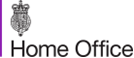 Home Office (HO)Locations: Westminster, Croydon, Sheffield Number of positions available: 25 Salary: £38,350 London; £34,350 national, plus a £1,600 recruitment & retention allowance.About Home Office: The Home Office is responsible for leading work to keep the country safe from those who seek to do it harm. The department’s vision is for a United Kingdom that is secure and prosperous, where citizens, residents and visitors are safe and feel safe to go about their lawful business.   Overview of work area(s) (examples of work): There are a wide range of roles available covering a range of policy areas such as migration, crime and policing, serious and organised crime, and counter terrorism. Home Office Economist community: You will join a community of over 150 economists and over 500 analysts from across analytical professions.   Opportunities for Development (rotations, line management, training, S-level promotion opportunities?): You will have the opportunity to rotate between roles including migration, crime, security, cross cutting, and strategic functions as well as roles in the Ministry of Justice and Ministry of Defence. Senior Executive Officer (SEO) promotion opportunities and some line management opportunities are available to manage economists on placement. As part of the community, you will have accesses to a wide range of internal training courses and knowledge sharing to support your development. Security Clearance, Medical requirements, Nationality requirements details: You will need to meet the Security Clearance (SC) requirements. Five years of UK residency is required, in which time you cannot have been abroad for more than three months at any given time. Contact point for further details: Steve Hey (Deputy Head of Profession, Economics) – steve.hey@homeoffice.gov.uk  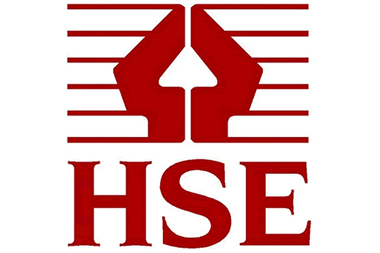 Health and Safety Executive (HSE) Locations: Offices in Liverpool & Buxton, although HSE offers hybrid home/ office working Number of positions available: One Salary: £32,802 Economics in HSE At the Health and Safety Executive, we believe everyone has the right to come home safe and well from their job.  That's why our mission is to prevent work-related death, injury, and ill health; and to keep people safe in their homes as the new Building Safety Regulator. With roots stretching back to 1833, the modern HSE is an independent regulator with over forty years' experience helping Great Britain work well. Using world leading science, we have helped protect millions of people from devastating injury and suffering. The world of work is always changing. The Economic and Social Analysis Team (ESAT) use science and evidence to understand these changes. We advise HSE on how to use economic principles to understand these changes and design laws that will work to keep people safe and the economy productive. The challenge before us is significant. Work-related injury and illness still cost Britain around £20.7bn annually, with work-related cancer costing around £13bn. Our research covers major industrial accidents, mental health, cancer, cyber threats, the ‘gig’ economy and high-risk buildings. We collaborate with doctors, engineers, epidemiologists, and other scientists in HSE and around the world.  Questions HSE economists consider: What are the costs and benefits of changes in health and safety regulation to workers, businesses, and wider society? What are the economic impacts of reducing the likelihood or the impact of major accidents at hazardous workplaces such as power plants, chemical factories, and offshore installations? What can the latest research tell us about the valuation we should place on ill health and injury? How should HSE determine the appropriate type and level of intervention in responding to health and safety failures, including behavioural ‘nudges’? What are the quality of life and welfare costs associated with workplace injuries and illnesses and how can we measure the impacts of long-latency health issues at work, such as exposure to asbestos and other carcinogens?  What are the incentives that businesses and workers face to comply with health and safety regulations? What are the impacts of the business cycle on health and safety outcomes? We are a world-leader in health and safety research. We have presented our research to the EU, OECD and to the governments of China and South Korea.  We also conduct some analysis on a commercial basis, acting as a consultant to provide evidence to assess occupational risks. In this capacity, we have provided advice and analysis to High Speed 2 and the government of Canada. We have developed randomised control trials of safety equipment with the University of York.   What will you do as an Assistant Economist in HSE? ESAT currently comprises 16 Economists and Social Researchers, working within the wider Analysis and Data team which also includes statisticians, epidemiologists and data scientists. You will have the opportunity to lead high-profile analysis projects with mentoring from experienced analysts. ESAT provides advice across the scope of HSE’s remit – from offshore oil and gas exploration to genetically modified organisms – and this offers you great variety of work to build a solid basis for a career as a government economist. Your main responsibilities and activities will be: Producing high quality regulatory impact assessments of legislative changes to support Ministerial decision-making and to satisfy the evidence standards of the Better Regulation Executive Supporting Economic Advisors in developing HSE’s evidence base on the economic impacts of health and safety risks in collaboration with other analysts, scientists and policy advisors Working with other government departments and specialists in academia to develop HSE’s use and understanding of techniques to value life and health, the use of data analytics and the application of behavioural interventions to policy problems Delivering economic analysis to support health and safety risk-management to a range of customers through HSE’s commercial consultancy function: these customers could include public bodies, private corporations, research funds and the governments of other countries Line-management and development of student economists working at HSE  Promoting opportunities in HSE and the GES through engagement with students at local universities and guest lectures You will have the opportunity to be strongly involved in wider GES activities, such as organising the ‘GES in the North’ Conference, attending GES training and events, and promoting the GES to students at local schools and universities. Pay and benefits We invest in our people with; Competitive rates of pay. Current starting salary £32,802 for new entrants at this grade. Access to the highly competitive Civil Service Pension Scheme to which HSE contribute around 27.1%, far more than in the private sector. Family friendly policies and working hours to help balance your home life and career. 25 days annual holiday increasing to 30 days after 5 years' service, plus bank holidays and 1-day Civil Service privilege leave. Parental leave benefits: Maternity, adoption or shared parental leave of up to 26 weeks full pay followed by 13 weeks statutory pay and a further 13 weeks unpaid, and paternity leave of 2 weeks full pay. At HSE, we are proud to be able to offer our people the opportunity to work in a hybrid way which combines working from home and the office. This is a voluntary, non contractual arrangement and your allocated office will be your contractual place of work. Under the current guidance there will be a requirement to travel to the office for various activities (e.g. collaborative working, supporting and training colleagues) for three days a week.  Diverse Perspectives and experiences are critical to our success, and we welcome applications from all people from all backgrounds with the experience and skills needed to perform this role. We look forward to receiving your application. The Civil Service embraces diversity and promotes equal opportunities. As such, we run a Disability Confident Scheme (DCS) for candidates with disabilities who meet the minimum selection criteria. Security clearance: Basic  Contact point for further details: Ed.Woolley@hse.gov.uk Kyran.Donald@hse.gov.uk  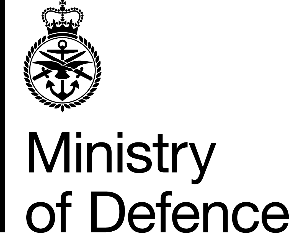 Ministry of Defence (MOD) Locations: London, Bristol. Number of positions available: 5 Salary: £35,290 About the Ministry of Defence (MOD) The MOD is a central government department with a mission to protect our country and provide the ultimate guarantee of its security and independence, as well as helping to protect its values and interests abroad. At the MOD we offer engaging jobs in work that really matters; jobs which have a direct impact on the quality of services we provide. Roles can offer great job satisfaction and there are many opportunities to develop and progress both within MOD and across the wider Civil Service. Certain posts, notably those concerned with security and intelligence, might be reserved for British citizens, but this will not normally prevent access to a wide range of developmental opportunities across a very wide number of professions. We value diversity and are committed to being an equal opportunities employer. We aim to develop all our staff to enable them to make a full contribution to meeting MOD objectives, and to fulfil their own potential on merit. We offer flexible working patterns to enable our employees to balance home and work responsibilities; and we treat people fairly irrespective of their working arrangements. Overview of work areas: There are a wide range of opportunities for Assistant Economists (AEs). Areas for work include, but are not limited to:  Appraisal - The main objective of the Appraisal team is to provide Value for Money scrutiny for major projects and programmes (typically over £100M). This is achieved through the delivery of timely scrutiny, and advice to project teams, on Investment Appraisals, Concept of Analysis, Combined Operational Effectiveness Investment Appraisals, and Tender Evaluation Strategies. You will be responsible for a portfolio of projects in a specific domain, for example, Maritime/Nuclear or Air, and will be expected to provide regular briefings on the quality of evidence underpinning investment decisions to the Chief Economist and Hd of Economic and Financial Analysis. General Economic Advice - The team provides regular advice on foreign exchange and fuel price issues, and ad hoc work on the UK economy to guide Defence policy. The team also conducts original research on a wide range of defence economics topics to provide insight for decision makers about defence spending and capability, and the wider economic impact of MoD policy and operations. Analysis and Insights - Analysis and Insights Team is a multidisciplinary analytical undertaking high impact, time-bounded analysis to support MOD Head Office strategic decisions. Current tasks include work on Climate Change and Sustainability, Diversity and Inclusion Levels of Ambition and Afghan Relocation and Assistance Policy. This role offers opportunities to develop customer-facing skills; work with other analytical disciplines (including specialist Economics-focused teams) on fast-paced, high-profile tasks; and plan tasks. Financial Analysis - The team provides essential decision support and evidence-based analysis to senior leaders. Analysis includes high level strategic financial analysis, deep dives into cost/business areas and consideration of how wider economic factors impact the MOD. Examples of analysis conducted by the team include visualisation and automation of financial Management Information from across the defence commands (Army, Navy, Air etc), fuel hedge analysis (to report on oil price risk), inflation risk to pay, and development of R shiny apps and using automation to streamline key processes and supporting high priority and profile systems. MOD Economist community MOD has a thriving economist community, led by Chief Economist John Ogilvie. We regularly have an array of analyst guest speakers, presentations, and debates as a part of our regular meetings. The department has a reasonably sized community, with over 40 economists with a great mix of skills and experience.  Opportunities for Development  You will have the opportunity to take part in rotations within department every 12 months and there may also be the possibility of undertaking some line management responsibility​. MOD offers a varied L&D programme for AEs, focussed on expanding technical skills and experience. AEs in MOD can benefit from supported access to a Masters’ qualification which is funded and supported with study time built in as a level 7 apprenticeship.  You will have the opportunity to rotate between roles including Defence Intelligence, Evaluation, Strategic Supplier Management, and Price Indices as well as roles in the Ministry of Justice and the Home Office. Senior Executive Officer (SEO) promotion opportunities and some line management opportunities are available to manage economists on placement. As part of the community, you will have access to a wide range of internal training courses and knowledge sharing to support your development. Security Clearance requirements Roles in the MOD require security clearance. This will vary depending on the policy area and location. Security Check (SC) and UK national is a minimum requirement, with some roles requiring Developed Vetting (DV).  You will need to meet the Security Clearance (SC) requirements.  5 years of UK residency is required, in which time you cannot have been abroad for more than 3 months at any given time. For further information on working as an Assistant Economist in MOD, please contact the MOD Chief Economist: john.ogilvie254@mod.gov.uk 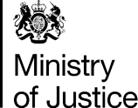 Ministry of Justice (MoJ) Locations: London (Westminster and Canary Wharf), Leeds and a range of national justice collaboration centres.  Number of positions available: 6 Salary: National: £32,827, London: £37,174 About the Ministry of Justice (MoJ) The MoJ has responsibility for all parts of the justice system – the criminal, civil and family courts, the tribunal system, legal services, legal aid, prisons and youth offender institutions and probation services. We work to protect the public, reduce reoffending, support victims, to provide a more effective, transparent, and responsive criminal justice system and to help people their settle legal disputes promptly, fairly, and efficiently. Assistant Economist (AE) roles Analysis produced by Assistant Economists in the MoJ informs decision made by ministers and senior leaders on a range of policy, strategic, financial, and operational issues, such as:  What are the impacts on the wider justice system, including the prisons and the probation service, of changing the structure of criminal sentencing and from introducing new laws?  How will developing macroeconomic factors and/or events affect the cost of delivering the department’s frontline services? How might changes to the state benefit system affect the number of people that make contributions to the Legal Aid Fund when they need to use legal services provided by the state? ‘As an economist in the MoJ your analysis will inform solutions to some of the largest and far-reaching challenges currently faced by society, whilst developing your skills as an economist and analytical leader’ – Alex Wilks, Chief Economist. MoJ Economist Community There are currently around 70 economists working in the MoJ. There are opportunities to take part in regular in-house economic debates and seminars, further develop your skills and knowledge via taking part in GES training courses and seminars and for learning more about the justice system from visits to courts and prisons.  Learning and development opportunities Economists in the MoJ work in close collaboration with analysts from the other professions and with policy, finance, and operational colleagues from all parts of the department. You will also have the opportunity to take part in role rotations within the department and across the Ministry of Defence and the Home Office every 12 to 18 months. There will also be opportunities to line manage placement students or apprentices, to undertake software training, and promotion opportunities as you progress in your role. Further Location details Economists in the MoJ are mainly based at Canary Warf in London although there are opportunities to work at our Westminster offices overlooking St James Park. We also have an analytical HQ in Leeds and an increasing number of analytical staff working in Justice Collaboration centres and satellite offices including Birmingham, Brighton, Bristol, Cardiff, Ipswich, Manchester, Nottingham, Liverpool, Stafford, Sheffield, South Tyneside, and Wolverhampton. Flexible working is encouraged, and you should expect to work from home for at least two days a week. For further information on working as an Assistant Economist in the MoJ, please contact the grade manager – Kim Bishop bishop-trasi.jobshare@justice.gov.uk - or the Chief Economist Alex Wilks Alex.Wilks@Justice.gov.uk. 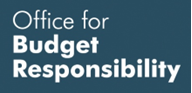 Office for Budget Responsibility (OBR) Location: 102 Petty France, London, SW1H 9AJ Number of positions available: 1Salary: London: £36,600  About OBR  The Office for Budget Responsibility (OBR) provides independent and authoritative analysis of the UK’s public finances. The OBR is an executive non-departmental public body with various roles, including: producing detailed five-year-ahead forecasts for the economy and the public finances, usually alongside the Budget and Spring or Autumn Statements scrutinising the Government’s costing of individual tax and spending measures at each Budget assessing the Government’s performance against its fiscal targets, based on the forecasts published in the Economic and Fiscal Outlook assessing the long-term sustainability of the public finances and a comprehensive review of risks to them, as published in the Fiscal Risks and Sustainability Report.  The OBR is comprised of the Budget Responsibility Committee (BRC) – Richard Hughes (Chair), David Miles, and Tom Josephs – who are currently supported by around 50 civil servants, including economists, public finance analysts, and business support staff.  The Role of the Assistant Economist (AE) The OBR is a small team, and all roles offer direct exposure to senior staff and the opportunities to manage relationships with stakeholders across government and to project manage work programmes.  Assistant Economists will be required to work flexibly across a range of high-profile issues, responding to economic and fiscal developments and other demands, with the potential to range widely across the OBR’s analytical and research agenda. A role here also provides a great opportunity to develop your ability to communicate your insights concisely to non-experts – for instance, by authoring sections of published reports.  The core responsibilities are likely to include:   Leading on specific parts of the main forecast, scrutinising data/inputs, and presenting analysis directly to the Budget Responsibility Committee. Leading on pieces of analytical work. The OBR looks at a range of issues from how coronavirus affects the economy to the risks of climate change to the public finances.    Authoring sections of OBR publications, concisely communicating technical issues to non-experts.  Contributing to the OBR’s wider analytical work programme such as working papers, the Fiscal Sustainability and Risks Report, and the Forecast Evaluation Report.  Sharing responsibility for presentations, representing the OBR effectively at forecast-related meetings with external organisations. Monitoring external comments and publications and liaising with external stakeholders as appropriate to keep abreast of relevant views and research. OBR Economist community This is a unique opportunity to work in an important institution which plays a central role in the UK’s economic and fiscal policy framework.  You will be joining a growing community of analysts and economists that work closely across disciplines in this exciting area of policy. There are also line management opportunities of placement students and apprentices.  We organise regular social events and professional training events.   The Wider Analytical Community  At the OBR, there will be plenty of opportunities for working autonomously and building up relationships with key external stakeholders.  The opportunity to attend OBR press conferences, forecast challenge meetings and external presentations, as well as a wide range of seminars and training sessions hosted by HM Treasury as well as from institutions like the IFS and Bank of England. Learning and development Opportunities  The OBR encourages learning and development in any areas which help broaden your skill set, expand your technical skills and experience as you progress in your role. There is substantial support including training courses to help you develop communication and management skills, as well as coaching and guidance from experienced professionals and informal learning across key areas of the OBR.  There will also be opportunities to line manage placement students or apprentices. Things to know:  Individuals appointed to the OBR will be subject to satisfactory references, Civil Service Nationality rules and National Security Vetting. To allow for meaningful checks to be carried out applicants will normally need to have lived in the UK for at least 3 out of the past 5 years.  Security Clearance, Medical requirements, Nationality requirements details. Counter Terrorist Check (CTC) For further information on working as an Assistant Economist in the OBR, please contact - OBR.Enquiries@obr.uk 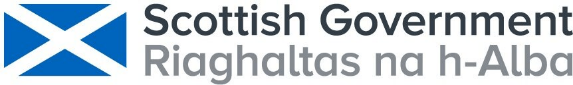 Scottish Government (SG)Location: Edinburgh and Glasgow Number of positions available: Up to 6 Salary: Scottish Government Main B2 pay scale, £36,585.  About Us The Scottish Government is the devolved Government for Scotland.  We play a part in every issue that matters to people in Scotland – from health, education, housing and crime, to transport, agriculture, climate change, culture and the economy, plus many more. Economists in the Scottish Government We have over 100 economists applying their economics skills to analyse, evaluate and assess various aspects of the Scottish economy and help shape the development of the policies and programmes of the Scottish Government. Our economists work in all the policy areas of Government - from health, education, housing and crime, to transport, agriculture, climate change, culture and the economy. In each area we go beyond the theory and apply our economics knowledge to real-world problems. As an assistant economist, you will put your economic learning to direct use by influencing high profile public policies with the best possible economic analysis.  Our work is wide and varied with opportunity to further develop skills such as model economic impacts of new and existing policies on the economy and businesses, work closely on designing and influencing policies; briefing Ministers and senior colleagues on your work; and design and manage research projects. We are looking for people with a good grasp of economics, an ability to apply their economic knowledge to practical problems and communicate it in an accessible way.   You may not think that you have all these skills now, but what we are interested in is people with potential, enthusiasm, and a drive to learn. We will give you the support and training you need to thrive and to broaden your expertise. In addition, you will have access to the comprehensive learning available through the Government Economic Service.  These roles will allow you to build your economic expertise within different policy areas of the Scottish Government, as well as developing a range of analytical and policy development skills which you can deploy in your future career. Assistant economists are expected to rotate to a different assistant economist post in the Scottish Government within two years of joining. The purpose of such rotations is to develop skills and gain experience across a number of policy areas, eventually towards career progression into a more senior Economic Adviser position.  If you would you like to play a role in supporting us in our economic analysis then please apply.  We’re ambitious about diversity and we want to reflect the make-up of modern Scotland in the people we employ and the work we do. Further information is available Economist careers in the Scottish Government - gov.scot (www.gov.scot) If you would like to know more, please contact: sgeconomistgroup@gov.scot 